ИНФОРМАЦИОННЫЙ БЮЛЛЕТЕНЬОРГАНОВ МЕСТНОГО САМОУПРАВЛЕНИЯ МУНИЦИПАЛЬНОГО ОБРАЗОВАНИЯ  ОРЛОВСКИЙ МУНИЦИПАЛЬНЫЙ РАЙОН  КИРОВСКОЙ  ОБЛАСТИ(ОФИЦИАЛЬНОЕ    ИЗДАНИЕ)№ 16 (260)Май  2018Содержание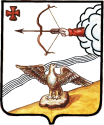 АДМИНИСТРАЦИЯ  ОРЛОВСКОГО  РАЙОНАКИРОВСКОЙ ОБЛАСТИПОСТАНОВЛЕНИЕ 16.05.2018 г.                                                                                        						     № 315 -пг.  ОрловРуководствуясь Федеральным законом от 06.10.2003 № 131-ФЗ «Об общих принципах организации местного самоуправления в Российской Федерации», Федеральным законом от 26.12.2008 № 294-ФЗ «О защите прав юридических лиц и индивидуальных предпринимателей при осуществлении государственного контроля (надзора) и муниципального контроля», администрация Орловского района Кировской области ПОСТАНОВЛЯЕТ:1. Утвердить Программу профилактики нарушений обязательных требований и требований, установленных муниципальными правовыми актами, контроль за соблюдением которых осуществляется органами муниципального контроля муниципального образования Орловский муниципальный район на 2018 год (далее – Программа), согласно приложению.2. Контроль за выполнением настоящего постановления возложить на заместителя главы администрации Орловского района, начальника управления по вопросам жизнеобеспечения, архитектуры и градостроительства администрации Орловского района.3. Управляющему делами администрации Орловского района Князеву И.А. опубликовать настоящее постановление в Информационном бюллетене органов местного самоуправления муниципального образования Орловский муниципальный район Кировской области.4. Постановление вступает в силу с момента опубликования.Глава администрацииОрловского района                                                                        С.С.ЦелищевУтвержденапостановлениемадминистрации Орловского района от 16.05.2018 г. № 315-пПРОГРАММАПрофилактики нарушений обязательных требований и требований, установленных муниципальными правовыми актами, контроль за соблюдением которых осуществляется органами муниципального контроля муниципального образования Орловский муниципальный район, на 2018 год.1. Цели, задачи и принципы проведения профилактическихмероприятий, осуществляемых органами муниципального контролямуниципального образования Орловский муниципальный район1.1. Целью профилактических мероприятий, осуществляемых органами муниципального контроля муниципального образования Орловский муниципальный район, (далее - орган муниципального контроля), являются:повышение прозрачности деятельности органов муниципального контроля;снижение административных и финансовых издержек как органов муниципального контроля, так и юридических лиц, их руководителей и иных должностных лиц, индивидуальных предпринимателей, их уполномоченных представителей, граждан, не являющихся индивидуальными предпринимателями (далее - субъекты контроля), по сравнению с ведением контрольной деятельности исключительно путем проведения контрольных мероприятий;предупреждение нарушения субъектами контроля требований, установленных Федеральным законом от 26.12.2008 N 294-ФЗ "О защите прав юридических лиц и индивидуальных предпринимателей при осуществлении государственного контроля (надзора) и муниципального контроля", другими федеральными законами и принимаемыми в соответствии с ними иными нормативными правовыми актами Российской Федерации, законами и иными правовыми актами Кировской области (далее - обязательные требования), а также требований, установленных муниципальными правовыми актами, включая устранение причин, факторов и условий, способствующих возможному нарушению таких требований;разъяснение субъектам контроля обязательных требований и требований, установленных муниципальными правовыми актами;мотивация субъектов контроля к добросовестному поведению и как следствие - снижение уровня ущерба охраняемым законом ценностям.1.2. Задачами профилактических мероприятий, осуществляемых органами муниципального контроля муниципального образования Орловский муниципальный район, являются:формирование единого понимания обязательных требований и требований, установленных муниципальными правовыми актами, у всех участников контрольной деятельности;инвентаризация состава и особенностей субъектов контроля и оценки состояния подконтрольной сферы;выявление причин, факторов и условий, способствующих нарушению обязательных требований и требований, установленных муниципальными правовыми актами, определение способов устранения или снижения рисков их возникновения;установление зависимости видов, форм и интенсивности профилактических мероприятий от особенностей конкретных субъектов контроля.1.3. Профилактические мероприятия осуществляются органами муниципального контроля муниципального образования Орловский муниципальный район исходя из следующих принципов:принцип понятности - предоставление информации об обязательных требованиях и требованиях, установленных муниципальными правовыми актами, в простой, понятной, исчерпывающей форме: описание, пояснение, приведение примеров самих обязательных требований и требований, установленных муниципальными правовыми актами, указание нормативных правовых актов, их содержащих, и административных последствий за нарушение таких требований и др.;принцип информационной открытости - доступность для субъектов контроля сведений об организации и осуществлении профилактических мероприятий (в том числе за счет использования информационно-коммуникационных технологий);принцип вовлеченности - обеспечение включения субъектов контроля посредством различных каналов и инструментов обратной связи в процесс взаимодействия с органами муниципального контроля по поводу предмета профилактических мероприятий, их качества и результативности;принцип полноты охвата - включение в программу профилактических мероприятий максимального числа субъектов контроля;принцип обязательности - обязательное проведение профилактических мероприятий органами муниципального контроля по всем видам муниципального контроля;принцип актуальности - регулярный анализ и обновление программы профилактических мероприятий, использование актуальных достижений науки и технологий при их проведении;принцип релевантности - выбор набора видов и форм профилактических мероприятий, учитывающий особенности субъектов контроля (специфика вида деятельности, размер организации, наиболее удобный способ коммуникации и др.);принцип периодичности - обеспечение регулярности проведения профилактических мероприятий.2. Муниципальная функция осуществления муниципального контроля за сохранностью автомобильных дорог местного значения на территории муниципального образования Орловский муниципальный район.2.1. Муниципальную функцию осуществления муниципального контроля за сохранностью автомобильных дорог местного значения на территории муниципального образования Орловский муниципальный район исполняет управление по вопросам жизнеобеспечения, архитектуры и градостроительства администрации Орловского района.Должностным лицом, осуществляющим мероприятия по муниципальному контролю является заместитель начальника управления по вопросам жизнеобеспечения, архитектуры и градостроительства администрации Орловского района.2.2. Объектом муниципального контроля за сохранностью автомобильных дорог местного значения являются автомобильные дороги общего пользования в границах муниципального образования Орловский муниципальный район, за исключением автомобильных дорог федерального, регионального или межмуниципального значения, частных автомобильных дорог, зданий, сооружений и иных объектов дорожного сервиса, расположенных на придорожных полосах автомобильных дорог местного значения, рекламных конструкций, расположенных в полосе отвода и придорожных полосах автомобильных дорог местного значения.2.3. Информация о порядке и ходе осуществления муниципального контроля за сохранностью автомобильных дорог местного значения в границах муниципального образования размещается на Официальном сайте Орловского района Кировской области admorlov.ru.2.4. Информация, размещенная на Официальном сайте, о ходе осуществления муниципального контроля за сохранностью автомобильных дорог местного значения в границах муниципального образования Орловский муниципальный район:перечень нормативных правовых актов, содержащих обязательные требования, а также тексты соответствующих нормативных правовых актов;перечень муниципальных правовых актов, определяющих порядок осуществления муниципального контроля за сохранностью автомобильных дорог местного значения в границах муниципального образования Орловский муниципальный район, а также тексты соответствующих муниципальных правовых актов;информация об обобщении практики осуществления муниципального контроля за сохранностью автомобильных дорог местного значения в границах муниципального образования Орловский муниципальный район.3. Мероприятия по профилактике нарушений обязательныхтребований и требований, установленных муниципальнымиправовыми актами, контроль за соблюдением которыхосуществляется органами муниципального контролямуниципального образования Орловский муниципальный район.3.1. В целях профилактики нарушений обязательных требований и требований, установленных муниципальными правовыми актами, органы муниципального контроля применяют следующие виды и формы профилактических мероприятий:3.1.1. Размещение на Официальном сайте перечней актов, содержащих обязательные требования и требования, установленные муниципальными правовыми актами, либо перечней самих требований, оценка соблюдения которых является предметом муниципального контроля.3.1.2. Информирование субъектов контроля по вопросам соблюдения обязательных требований и требований, установленных муниципальными правовыми актами, посредством имеющихся доступных способов, включая следующие:разработка руководств по соблюдению действующих обязательных требований и требований, установленных муниципальными правовыми актами, представляющих собой брошюры, схемы, инфографические материалы, содержащие основные требования в визуализированном виде с изложением текста требований в простом и понятном формате, и размещение разработанных руководств на Официальном сайте;в случае изменения обязательных требований и требований, установленных муниципальными правовыми актами, подготовка разъяснения о содержании новых нормативных правовых актов, устанавливающих такие требования, о внесенных изменениях в действующие акты, сроках и порядке вступления их в действие, а также о необходимых организационных и технических мероприятиях, направленных на внедрение и обеспечение соблюдения субъектами контроля обязательных требований и требований, установленных муниципальными правовыми актами. Обеспечение доступности разъяснений организуется за счет подготовки и размещения в сети "Интернет" сравнительных схем, наглядно демонстрирующих ключевые изменения, и др.;проведение консультаций с субъектами контроля по разъяснению обязательных требований и требований, установленных муниципальными правовыми актами;информирование неопределенного круга субъектов контроля посредством средств массовой информации (печатные издания, телевидение, радио, социальные сети и др.) и социальной наружной рекламы о важности добросовестного соблюдения обязательных требований и требований, установленных муниципальными правовыми актами, с целью формирования и укрепления культуры безопасного поведения;обобщение практики осуществления в соответствующей сфере деятельности муниципального контроля, в том числе с выделением наиболее часто встречающихся случаев нарушений обязательных требований и требований, установленных муниципальными правовыми актами, включая подготовку рекомендаций в отношении мер, которые должны приниматься субъектами контроля в целях недопущения таких нарушений.3.1.3. Выдача предостережения о недопустимости нарушения обязательных требований и требований, установленных муниципальными правовыми актами:при условии, что иное не установлено федеральным законом, при наличии у органа муниципального контроля сведений о готовящихся нарушениях или о признаках нарушений обязательных требований и требований, установленных муниципальными правовыми актами, полученных в ходе реализации контрольных мероприятий, осуществляемых без взаимодействия с субъектом контроля, либо содержащихся в поступивших обращениях и заявлениях (за исключением обращений и заявлений, авторство которых не подтверждено), информации от органов государственной власти, органов местного самоуправления, из средств массовой информации в случаях, если отсутствуют подтвержденные данные о том, что нарушение обязательных требований и требований, установленных муниципальными правовыми актами, причинило вред жизни, здоровью граждан, вред животным, растениям, окружающей среде, объектам культурного наследия (памятникам истории и культуры) народов Российской Федерации, безопасности государства, а также привело к возникновению чрезвычайных ситуаций природного и техногенного характера либо создало непосредственную угрозу указанных последствий, и если субъект контроля не привлекался к ответственности за нарушение соответствующих требований, орган муниципального контроля объявляет предостережение о недопустимости нарушения обязательных требований и требований, установленных муниципальными правовыми актами, и предлагает субъекту контроля принять меры по обеспечению соблюдения обязательных требований и требований, установленных муниципальными правовыми актами, и предоставить уведомление об этом в установленный в таком предостережении срок;порядок составления и направления предостережения о недопустимости нарушения обязательных требований и требований, установленных муниципальными правовыми актами, подачи юридическим лицом, индивидуальным предпринимателем возражений на такое предостережение и их рассмотрения, порядок уведомления об исполнении такого предостережения определяется постановлением Правительства Российской Федерации от 10.02.2017 N 166 "Об утверждении Правил составления и направления предостережения о недопустимости нарушения обязательных требований, подачи юридическим лицом, индивидуальным предпринимателем возражений на такое предостережение и их рассмотрения, уведомления об исполнении такого предостережения" (далее - постановление Правительства РФ N 166);3.2. Мероприятия по профилактике нарушений обязательных требований и требований, установленных муниципальными правовыми актами, осуществляются органами муниципального контроля муниципального образования Орловский муниципальный район в соответствии с планом-графиком профилактических мероприятий.4. План-график профилактических мероприятий, сгруппированныхи детализированных для каждого вида осуществляемогомуниципального контроля органами муниципального контролямуниципального образования Орловский муниципальный район, на 2018 год4.1. Профилактические мероприятия в сфере муниципального контроля за сохранностью автомобильных дорог местного значения на территории муниципального образования Орловский муниципальный район:4.1.1. Адресат мероприятий: юридические лица, их руководители и иные должностные лица, индивидуальные предприниматели и их уполномоченные представители, физические лица.4.1.2 Перечень и сроки осуществления профилактических мероприятий представлены в таблице N 1.Таблица N 15. Порядок и организация работы по подготовке и проведениюпрофилактических мероприятий, направленных на предупреждениенарушения обязательных требований и требований,установленных муниципальными правовыми актами,контроль за соблюдением которых осуществляетсяорганами муниципального контролямуниципального образования Орловский муниципальный район5.1. Порядок проведения профилактических мероприятий, направленных на предупреждение нарушения обязательных требований и требований, установленных муниципальными правовыми актами, устанавливается Программой, утверждаемой постановлением администрации Орловского района, и подлежит размещению на Официальном сайте.5.2. Управление по вопросам жизнеобеспечения, архитектуры и градостроительства администрации Орловского района готовит доклад об итогах профилактической работы за 2018 год.5.3. Доклад об итогах профилактической работы должен включать в себя результаты мониторинга и оценки исполнения Программы, подтверждающие эффективность и результативность профилактических мероприятий.___________________________________________________________________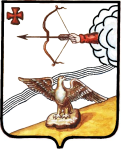 АДМИНИСТРАЦИЯ ОРЛОВСКОГО РАЙОНАКИРОВСКОЙ ОБЛАСТИПОСТАНОВЛЕНИЕ17.05.2018                                                                                             							  № 322-пг. ОрловО внесении изменений в постановление администрации Орловского района от 27.12.2017 № 903В соответствии с Федеральным законом от 05.04.2013 № 44-ФЗ «О контрактной системе в сфере закупок товаров, работ, услуг для обеспечения государственных и муниципальных нужд» администрация Орловского района ПОСТАНОВЛЯЕТ:1. Внести изменения в постановление администрации Орловского района от 27.12.2017 № 903 «Об утверждении плана закупок на 2018 финансовый год и на плановый период 2019 и 2020 годов»:1.1 План закупок товаров, выполнение работ, оказание услуг для обеспечения муниципальных нужд на 2018 финансовый год и на плановый период 2019 и 2020 годов утвердить в новой редакции. Прилагается.2. Опубликовать постановление в Информационном бюллетене органов местного самоуправления муниципального образования Орловский муниципальный район Кировской области3. Постановление вступает в силу с момента опубликования.Глава администрацииОрловского района                  С.С.ЦелищевПЛАНзакупок товаров, работ, услуг для обеспечения нужд субъекта Российской Федерации и муниципальных нужд на2018 финансовый год и на плановый период 2019 и 2020 годовОтветственный исполнитель          Заместитель начальника управления по вопросам                                                      жизнеобеспечения, архитектуры и градостроительства                                               администрации Орловского района, заведующий сектором ЖКХ ________________Гребенев Александр Михайлович17 мая 2018 годаРеестр планов закупокВид документа (базовый (0), измененный (порядковый код изменения))базовый (0)Целищев Сергей Сергеевич, Глава администрации___________________ 17 мая 2018 годаГребенев Александр Михайлович__________________                                                                                                                 М.П.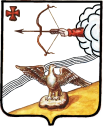 АДМИНИСТРАЦИЯ ОРЛОВСКОГО РАЙОНАКИРОВСКОЙ ОБЛАСТИПОСТАНОВЛЕНИЕ  18.05.2018                                					                    					№ 326-пг. ОрловО внесении изменений в постановление администрации Орловского района от 18.03.2014 № 151В соответствии с постановлением Правительства Российской Федерации от 09.01.2014 № 10 «О порядке сообщения отдельными категориями лиц о получении подарка в связи с их должностным положением или исполнением ими служебных (должностных) обязанностей, сдачи и оценки подарка, реализации (выкупа) и зачисления средств, вырученных от его реализации», администрация Орловского района   ПОСТАНОВЛЯЕТ:1. Внести изменения в постановление администрации Орловского района от 18.03.2014 № 151 «О порядке сообщения лицами, замещающими должности муниципальной службы администрации Орловского района о получении подарка в связи с их должностным положением или исполнением ими служебных (должностных) обязанностей, сдачи и оценки подарка, реализации (выкупа) и зачисления средств, вырученных от его реализации», утвердив состав комиссии по приему и оценке подарков полученных лицами, замещающими должности муниципальной службы администрации Орловского района в связи с протокольными мероприятиями, служебными командировками и другими официальными мероприятиями, участие в которых связано с исполнением служебных (должностных) обязанностей в новой редакции.2. Управляющему делами администрации Орловского района, опубликовать настоящее постановление в Информационном бюллетене органов местного самоуправления муниципального образования Орловский муниципальный район Кировской области.3. Настоящее постановление вступает в силу с момента его официального опубликования.Глава администрации Орловского района                    					С.С. ЦелищевПриложение УТВЕРЖДЕНО Постановлением администрации Орловского района от 18.05.2018 № 326-пСОСТАВ КОМИССИИпо приему и оценке подарков, полученных лицами, замещающими должности муниципальной службы администрации Орловского района в связи с протокольными мероприятиями, служебными командировками и другими официальными мероприятиями, участие в которых связано с исполнением служебных (должностных) обязанностей___________________АДМИНИСТРАЦИЯ ОРЛОВСКОГО РАЙОНАКИРОВСКОЙ ОБЛАСТИПОСТАНОВЛЕНИЕ18.05.2018                                                                                                            № 328-пг. ОрловО внесении изменений в постановление администрации Орловского района от 28.12.2017 № 905В соответствии с Федеральным законом от 05.04.2013 №44-ФЗ «О контрактной системе в сфере закупок товаров, работ, услуг для обеспечения государственных и муниципальных нужд» администрация Орловского района ПОСТАНОВЛЯЕТ:1. Внести изменения в постановление администрации Орловского района от 28.12.2017 № 905 «Об утверждении плана-графика размещения заказов в 2018 году»:1.1 1 План - график размещения заказов на поставку товаров, выполнение работ, оказание услуг для обеспечения муниципальных нужд на 2018 год утвердить в новой редакции. Прилагается.2. Опубликовать постановление в Информационном бюллетене органов местного самоуправления муниципального образования Орловский муниципальный район Кировской области3. Постановление вступает в силу с момента опубликования.Глава администрацииОрловского района                       С.С.Целищев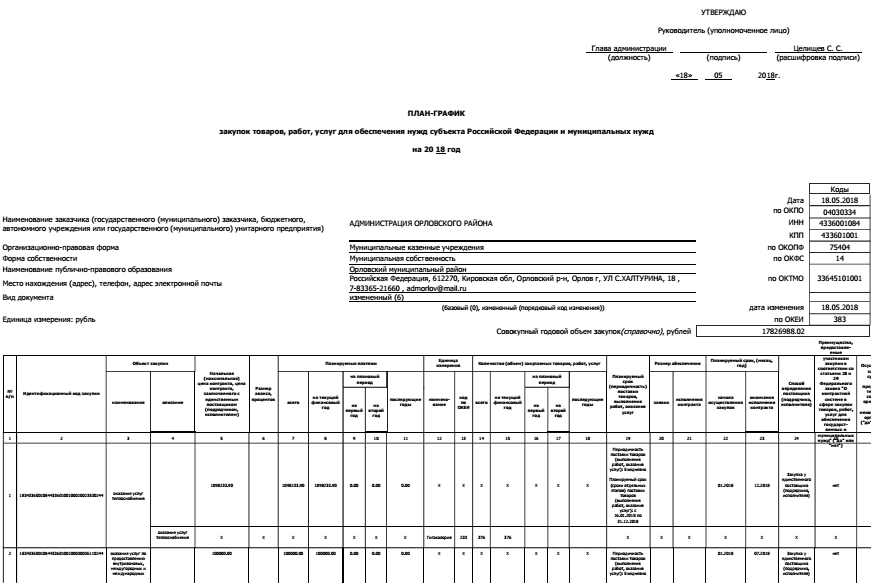 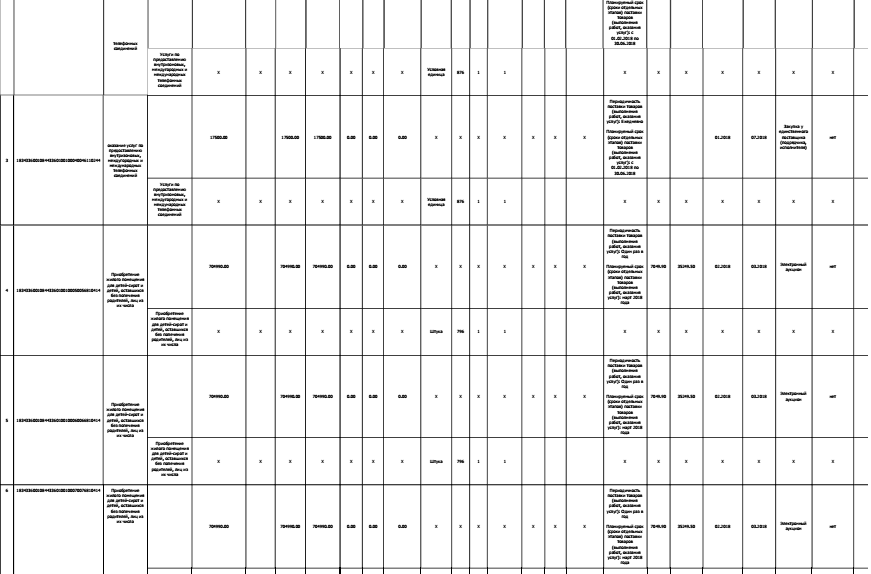 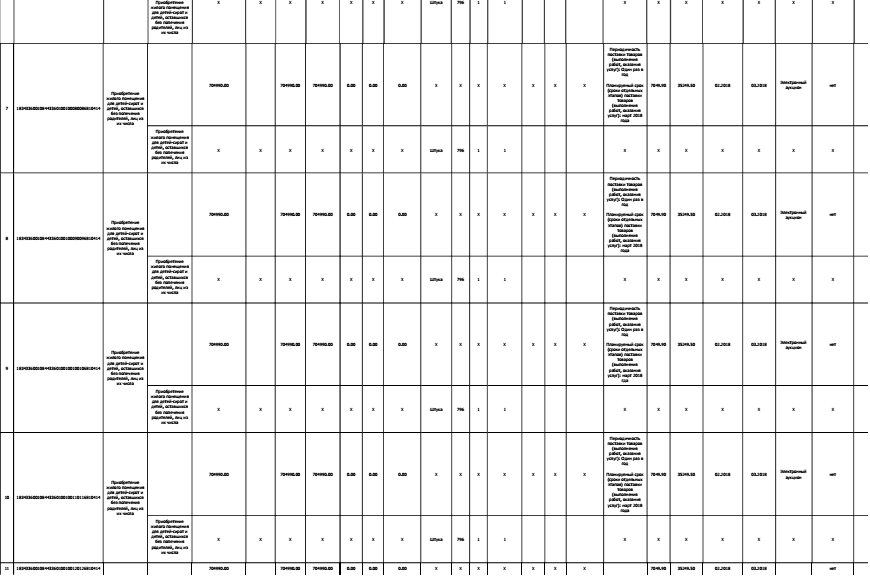 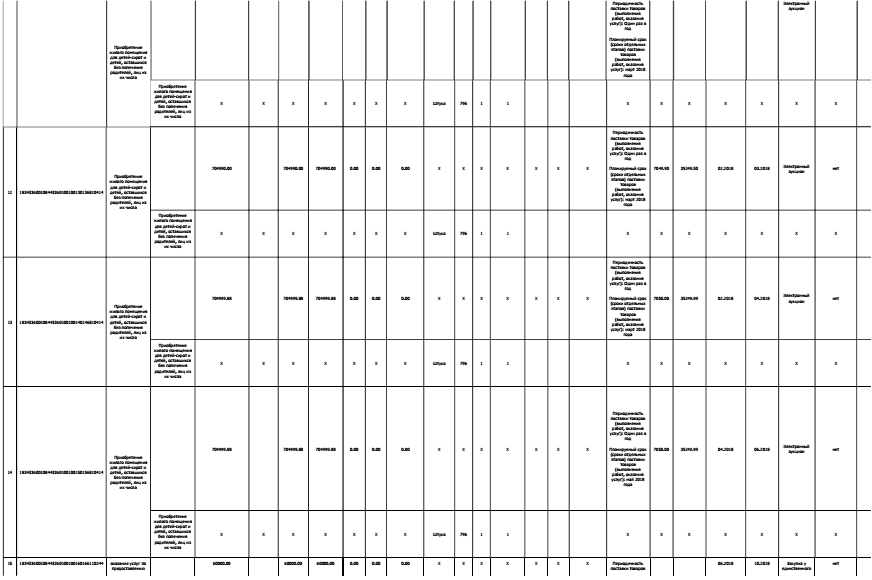 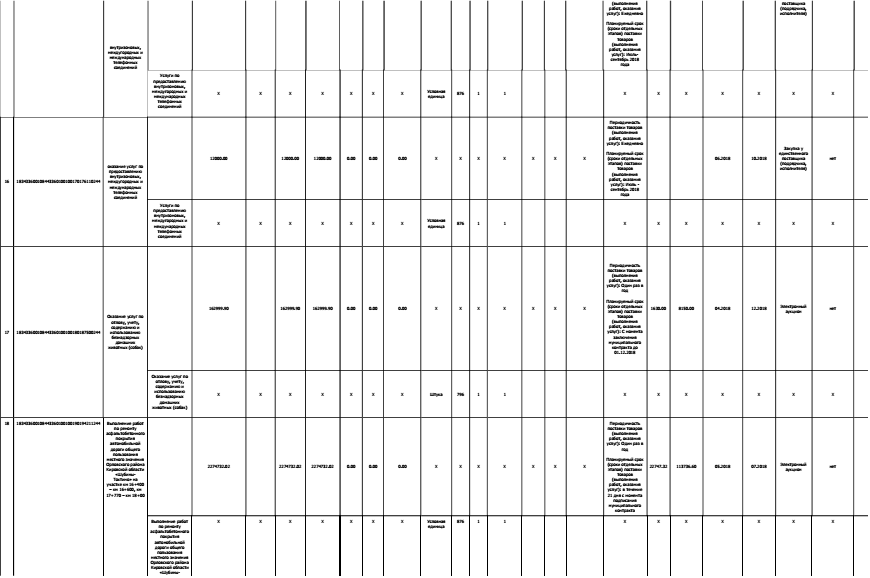 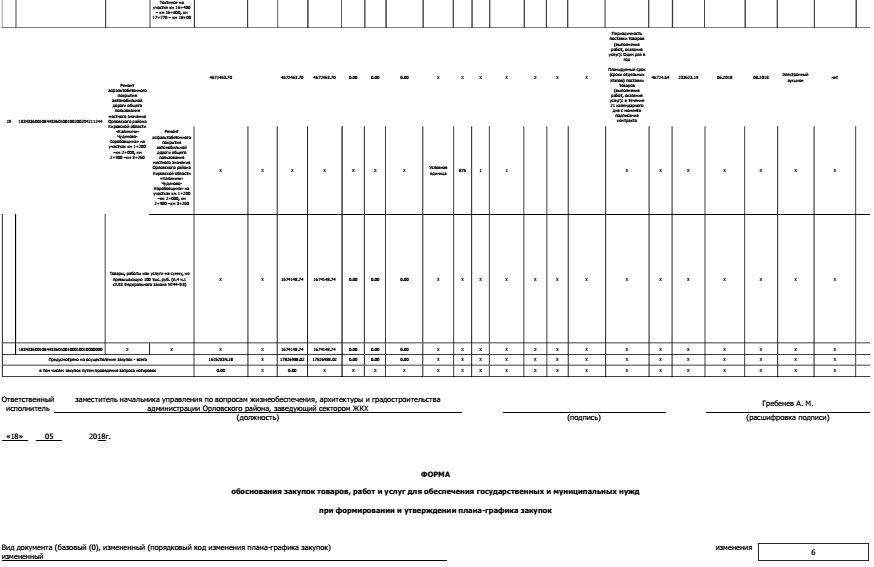 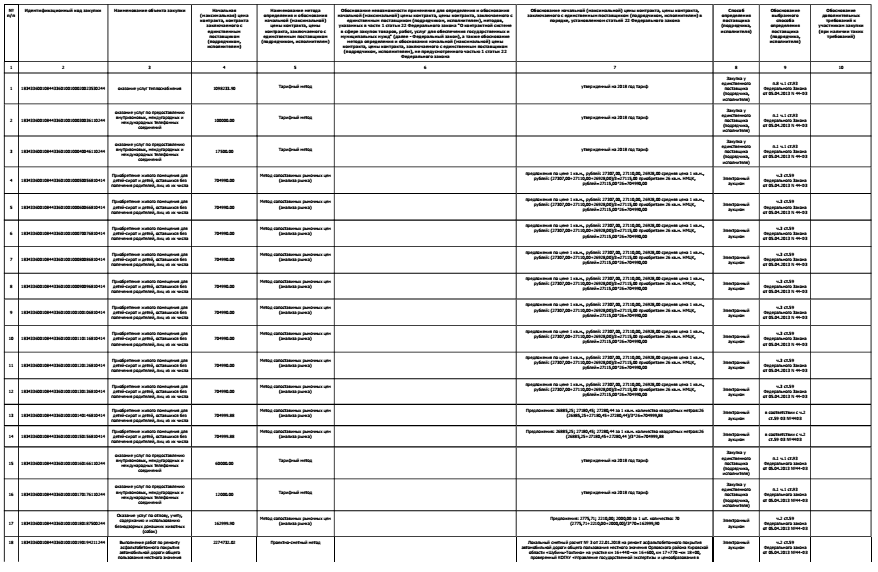 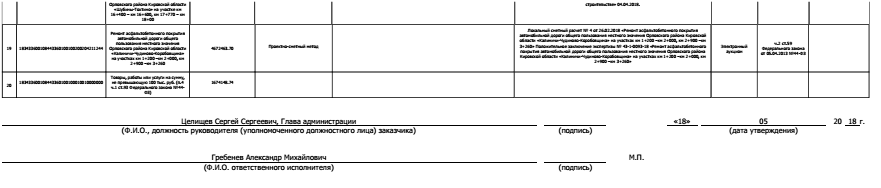 ИНФОРМАЦИОННЫЙ БЮЛЛЕТЕНЬОРГАНОВ МЕСТНОГО САМОУПРАВЛЕНИЯ МУНИЦИПАЛЬНОГО ОБРАЗОВАНИЯ  ОРЛОВСКИЙ МУНИЦИПАЛЬНЫЙ РАЙОН  КИРОВСКОЙ  ОБЛАСТИ(ОФИЦИАЛЬНОЕ    ИЗДАНИЕ)Отпечатано в администрации Орловского района  21.05.2018, . Орлов Кировской области, ул. Ст. Халтурина, 18  тираж  20  экземпляров1Постановление администрации Орловского района от 16.05.2018 №  315-п «Об утверждении Программы профилактики нарушений обязательных требований и требований, установленных муниципальными правовыми актами, контроль за соблюдением которых осуществляется органами муниципального контроля муниципального образования Орловский муниципальный район»2Постановление администрации Орловского района от 17.05.2018 №  322-п «О внесении изменений в постановление администрации Орловского района от 27.12.2017 № 903»3Постановление администрации Орловского района от 18.05.2018 №  326-п «О внесении изменений в постановление администрации Орловского района от 18.03.2014 № 151»4Постановление администрации Орловского района от 18.05.2018 №  328-п «О внесении изменений в постановление администрации Орловского района от 28.12.2017 № 905»Об утверждении Программы профилактики нарушений обязательных требований и требований, установленных муниципальными правовыми актами, контроль за соблюдением которых осуществляется органами муниципального контроля муниципального образования Орловский муниципальный районN п/пПрофилактическое мероприятиеСрок (периодичность) проведения1231.Размещение на Официальном сайте перечней актов, содержащих обязательные требования и требования, установленные муниципальными правовыми актами, либо перечней самих требований, оценка соблюдения которых является предметом муниципального контроля за сохранностью автомобильных дорог местного значенияпостоянно (поддерживать в актуальном состоянии)2.Обобщение практики осуществления муниципального контроля за сохранностью автомобильных дорог местного значения, в том числе с выделением наиболее часто встречающихся случаев нарушений обязательных требований и требований, установленных муниципальными правовыми актами, включая подготовку рекомендаций в отношении мер, которые должны приниматься субъектами контроля в целях недопущения таких нарушений1 раз в год3.Выдача предостережения о недопустимости нарушения обязательных требований и требований, установленных муниципальными правовыми актамив сроки, определенные постановлением Правительства РФ N 166 и административным регламентом осуществления муниципального контроля за обеспечением сохранности автомобильных дорог местного значения вне границ населенных пунктов в границах муниципального образования Орловский муниципальный район, утвержденным постановлением администрации Орловского района от 28.12.2012 N 797Наименование заказчика (государственного (муниципального) заказчика, бюджетного автономного учреждения или государственного (муниципального) унитарного предприятияАДМИНИСТРАЦИЯ ОРЛОВСКОГО РАЙОНАДатапо ОКПОИННОрганизационно-правовая формаМуниципальные казенные учрежденияКППФорма собственностиМуниципальная собственностьОКОПФМесто нахождения (адрес), телефон, адрес электронной почтыРоссийская Федерация, 612270, Кировская область, Орловский район, Орлов, ул. С.Халтурина, 18, 7-83365-21660,  admorlov@mail.ruпо ОКФСпо ОКТМОНаименование заказчика, осуществляющего закупки в рамках переданных полномочий государственного заказчикапо ОКПОпо ОКТМОМесто нахождения (адрес), телефон, адрес электронной почтыдата внесенияВид документабазовый (0)измененийЕдиница измерениярубльпо ОКЕЙ№ п/пИдентификационный код закупкиЦель осуществления закупкиЦель осуществления закупкиНаименование объекта закупкиПланируемый год размещения извещения, направления приглашения, заключения контракта с единственным поставщиком (подрядчиком, исполнителем)Объем финансового обеспеченияОбъем финансового обеспеченияОбъем финансового обеспеченияОбъем финансового обеспеченияОбъем финансового обеспеченияСроки (периодичность) осуществления планируемых закупокНаличие сведений о закупках в соответствии с пунктом 7 части 2 статьи 17 Федерального закона «О контрактной системе в сфере закупок товаров, работ, услуг для обеспечения государственных и муниципальных нужд («да» или «нет»)Сведения об обязательном общественном обсуждении («да» или «нет»)№ п/пИдентификационный код закупкиНаименование мероприятия государственной программы субъекта Российской Федерации (в том числе муниципальной программы) либо непрограммные направления деятельности (функции, полномочия)Ожидаемый результат реализации мероприятия государственной программы субъекта Российской ФедерацииНаименование объекта закупкиПланируемый год размещения извещения, направления приглашения, заключения контракта с единственным поставщиком (подрядчиком, исполнителем)в том числе планируемые платежив том числе планируемые платежив том числе планируемые платежив том числе планируемые платежиСроки (периодичность) осуществления планируемых закупокНаличие сведений о закупках в соответствии с пунктом 7 части 2 статьи 17 Федерального закона «О контрактной системе в сфере закупок товаров, работ, услуг для обеспечения государственных и муниципальных нужд («да» или «нет»)Сведения об обязательном общественном обсуждении («да» или «нет»)№ п/пИдентификационный код закупкиНаименование мероприятия государственной программы субъекта Российской Федерации (в том числе муниципальной программы) либо непрограммные направления деятельности (функции, полномочия)Ожидаемый результат реализации мероприятия государственной программы субъекта Российской ФедерацииНаименование объекта закупкиПланируемый год размещения извещения, направления приглашения, заключения контракта с единственным поставщиком (подрядчиком, исполнителем)всегона текущий финансовый годна плановый периодна плановый периодпоследующие годыСроки (периодичность) осуществления планируемых закупокНаличие сведений о закупках в соответствии с пунктом 7 части 2 статьи 17 Федерального закона «О контрактной системе в сфере закупок товаров, работ, услуг для обеспечения государственных и муниципальных нужд («да» или «нет»)Сведения об обязательном общественном обсуждении («да» или «нет»)№ п/пИдентификационный код закупкиНаименование мероприятия государственной программы субъекта Российской Федерации (в том числе муниципальной программы) либо непрограммные направления деятельности (функции, полномочия)Ожидаемый результат реализации мероприятия государственной программы субъекта Российской ФедерацииНаименование объекта закупкиПланируемый год размещения извещения, направления приглашения, заключения контракта с единственным поставщиком (подрядчиком, исполнителем)всегона текущий финансовый годна первый годна второй годпоследующие годыСроки (периодичность) осуществления планируемых закупокНаличие сведений о закупках в соответствии с пунктом 7 части 2 статьи 17 Федерального закона «О контрактной системе в сфере закупок товаров, работ, услуг для обеспечения государственных и муниципальных нужд («да» или «нет»)Сведения об обязательном общественном обсуждении («да» или «нет»)12345678910111213141183433600108443360100100200004211244Ремонт автомобильной дороги «Калиничи-Чудиново-Коробовщина» на участках км 1+200 – км 2 + 000, км 2 + 900 – км 3 + 260-Выполнение работ по ремонту асфальтобетонного покрытия автомобильной дороги общего пользования местного значения Орловского района Кировской области на участке км 1+200 – км 2 + 000, км 2 + 900 – км 3 + 26020184672463.704672463.700.000.000.00Срок осуществления закупки с 01.05.2018 по 31.05.2018 один раз в годнетнет2183433600108443360100100180007500244Организация проведения мероприятий по предупреждению и ликвидации болезней животных и их лечению в части организации и проведения отлова, учета, содержания и использования безнадзорных домашних животных на территории муниципальных районов и городских округов-Оказание услуг по отлову, учету, содержанию и использованию безнадзорных домашних животных (собак)2018162999.90162999.900.000.000.00Срок осуществления закупки с 02.04.2018 по 30.04.2018 один раз в годнетнет3183433600108443360100100170006110244Закупка товаров, работ и услуг для государственных (муниципальных) нужд-Оказание услуг по предоставлению внутризоновых, междугородных и международных телефонных соединений201812 000.0012 000.000.000.000.00Срок осуществления  с 01.06.2018 по 31.10.2018 один раз в годнетнет4183433600108443360100100170006110244Закупка товаров, работ и услуг для государственных (муниципальных) нужд-Оказание услуг по предоставлению внутризоновых, междугородных и международных телефонных соединений201860 000.0060 000.000.000.000.00Срок осуществления  с 01.06.2018 по 31.10.2018 один раз в годнетнет5183433600108443360100100130006810414Обеспечение детей-сирот и детей, оставшихся без попечения родителей, лиц из числа детей-сирот и детей, оставшихся без попечения родителей, по договорам найма специализированных жилых помещений специализированного жилищного фонда-Приобретение жилого помещения для детей-сирот и детей, оставшихся без попечения родителей, лиц из их числа2018704999,88704999,880,000,000,00Срок осуществления  с 02.03.2018 по 23.04.2018 один раз в годнетнет6183433600108443360100100130006810414Обеспечение детей-сирот и детей, оставшихся без попечения родителей, лиц из числа детей-сирот и детей, оставшихся без попечения родителей, по договорам найма специализированных жилых помещений специализированного жилищного фонда-Приобретение жилого помещения для детей-сирот и детей, оставшихся без попечения родителей, лиц из их числа2018704 999.88704 999.880.000.000.00Срок осуществления закупки с 12.02.2018 по 23.04.2018 один раз в годнетнет7183433600108443360100100130006810414Обеспечение детей-сирот и детей, оставшихся без попечения родителей, лиц из числа детей-сирот и детей, оставшихся без попечения родителей, по договорам найма специализированных жилых помещений специализированного жилищного фонда-Приобретение жилого помещения для детей-сирот и детей, оставшихся без попечения родителей, лиц из их числа2018704 990.00704 990.000.000.000.00Срок осуществления закупки с 02.02.2018 по 31.03.2018 один раз в годнетнет8183433600108443360100100130006810414Обеспечение детей-сирот и детей, оставшихся без попечения родителей, лиц из числа детей-сирот и детей, оставшихся без попечения родителей, по договорам найма специализированных жилых помещений специализированного жилищного фонда-Приобретение жилого помещения для детей-сирот и детей, оставшихся без попечения родителей, лиц из их числа2018704 990.00704 990.000.000.000.00Срок осуществления закупки с 02.02.2018 по 31.03.2018 один раз в годнетнет9183433600108443360100100130006810414Обеспечение детей-сирот и детей, оставшихся без попечения родителей, лиц из числа детей-сирот и детей, оставшихся без попечения родителей, по договорам найма специализированных жилых помещений специализированного жилищного фонда-Приобретение жилого помещения для детей-сирот и детей, оставшихся без попечения родителей, лиц из их числа2018704 990.00704 990.000.000.000.00Срок осуществления закупки с 02.02.2018 по 31.03.2018 один раз в годнетнет10183433600108443360100100130006810414Обеспечение детей-сирот и детей, оставшихся без попечения родителей, лиц из числа детей-сирот и детей, оставшихся без попечения родителей, по договорам найма специализированных жилых помещений специализированного жилищного фонда-Приобретение жилого помещения для детей-сирот и детей, оставшихся без попечения родителей, лиц из их числа2018704 990.00704 990.000.000.000.00Срок осуществления закупки с 02.02.2018 по 31.03.2018 один раз в годнетнет11183433600108443360100100130006810414Обеспечение детей-сирот и детей, оставшихся без попечения родителей, лиц из числа детей-сирот и детей, оставшихся без попечения родителей, по договорам найма специализированных жилых помещений специализированного жилищного фонда-Приобретение жилого помещения для детей-сирот и детей, оставшихся без попечения родителей, лиц из их числа2018704 990.00704 990.000.000.000.00Срок осуществления закупки с 02.02.2018 по 31.03.2018 один раз в годнетнет12183433600108443360100100130006810414Обеспечение детей-сирот и детей, оставшихся без попечения родителей, лиц из числа детей-сирот и детей, оставшихся без попечения родителей, по договорам найма специализированных жилых помещений специализированного жилищного фонда-Приобретение жилого помещения для детей-сирот и детей, оставшихся без попечения родителей, лиц из их числа2018704 990.00704 990.000.000.000.00Срок осуществления закупки с 02.02.2018 по 31.03.2018 один раз в годнетнет13183433600108443360100100130006810414Обеспечение детей-сирот и детей, оставшихся без попечения родителей, лиц из числа детей-сирот и детей, оставшихся без попечения родителей, по договорам найма специализированных жилых помещений специализированного жилищного фонда-Приобретение жилого помещения для детей-сирот и детей, оставшихся без попечения родителей, лиц из их числа2018704 990.00704 990.000.000.000.00Срок осуществления закупки с 02.02.2018 по 31.03.2018 один раз в годнетнет14183433600108443360100100130006810414Обеспечение детей-сирот и детей, оставшихся без попечения родителей, лиц из числа детей-сирот и детей, оставшихся без попечения родителей, по договорам найма специализированных жилых помещений специализированного жилищного фонда-Приобретение жилого помещения для детей-сирот и детей, оставшихся без попечения родителей, лиц из их числа2018704 990.00704 990.000.000.000.00Срок осуществления закупки с 02.02.2018 по 31.03.2018 один раз в годнетнет15183433600108443360100100130006810414Обеспечение детей-сирот и детей, оставшихся без попечения родителей, лиц из числа детей-сирот и детей, оставшихся без попечения родителей, по договорам найма специализированных жилых помещений специализированного жилищного фонда-Приобретение жилого помещения для детей-сирот и детей, оставшихся без попечения родителей, лиц из их числа2018704 990.00704 990.000.000.000.00Срок осуществления закупки с 02.02.2018 по 31.03.2018 один раз в годнетнет16183433600108443360100100040006110244Закупка товаров, работ и услуг для государственных (муниципальных) нужд-Оказание услуг по предоставлению внутризоновых, междугородних и международных телефонных соединений201817 500.0017 500.000.000.000.00Срок осуществление закупки с 09.01.2018 по 30.07.2018 ежедневнонетнет17183433600108443360100100030006110244Закупка товаров, работ и услуг для государственных (муниципальных) нужд-Оказание услуг по предоставлению внутризоновых, междугородних и международных телефонных соединений2018100 000.00100 000.000.000.000.00Срок осуществления закупки с 09.01.2018 по 30.07.2018 ежедневнонетнет18183433600108443360100100020003530244Закупка товаров, работ и услуг для государственных (муниципальных) нужд-Оказание услуг теплоснабжения20181 098 233.901 098 233.900.000.000.00Срок осуществления закупки с 09.01.2018 по 21.01.2019 ежедневнонетнет19183433600108443360100100190004211244Ремонт автомобильной дороги «Шубины-Тохтино» на участке км 16 + 400 – км 18-Выполнение работ по ремонту асфальтобетонного покрытия автомобильной дороги общего пользования местного значения Орловского района Кировской области «Шубины-Тохтино» на участке км 16+400 – км 16 я+ 600, км 17 + 770 – км 18 + 0020182274732.022274732.020.000.000.00Срок осуществления закупки с 01.05.2018 по 31.05.2018 один раз в годнетнет20183433600108443360100100010000000000Товары, работы или услуги на сумму, не превышающую 100 тыс. руб. (п.4 ч.1 ст. 93 Федерального закона № 44-ФЗ)20181674148.741674148.740.000.000.00Срок осуществления закупки с 01.01.2018 по 31.12.2018 ежедневнонетнетВ том числе по коду бюджетной классификации 936100401800n0820414В том числе по коду бюджетной классификации 936100401800n0820414В том числе по коду бюджетной классификации 936100401800n0820414В том числе по коду бюджетной классификации 936100401800n0820414В том числе по коду бюджетной классификации 936100401800n0820414В том числе по коду бюджетной классификации 936100401800n08204147 754 909.767 754 909.760.000.000.00В том числе по коду бюджетной классификации 9360104170001403а244В том числе по коду бюджетной классификации 9360104170001403а244В том числе по коду бюджетной классификации 9360104170001403а244В том числе по коду бюджетной классификации 9360104170001403а244В том числе по коду бюджетной классификации 9360104170001403а244В том числе по коду бюджетной классификации 9360104170001403а244824 600.00824 600.000.000.000.00В том числе по коду бюджетной классификации 93603140530005010244В том числе по коду бюджетной классификации 93603140530005010244В том числе по коду бюджетной классификации 93603140530005010244В том числе по коду бюджетной классификации 93603140530005010244В том числе по коду бюджетной классификации 93603140530005010244В том числе по коду бюджетной классификации 9360314053000501024410 00.0010 00.000.000.000.00В том числе по коду бюджетной классификации 93604081000005100811В том числе по коду бюджетной классификации 93604081000005100811В том числе по коду бюджетной классификации 93604081000005100811В том числе по коду бюджетной классификации 93604081000005100811В том числе по коду бюджетной классификации 93604081000005100811В том числе по коду бюджетной классификации 9360408100000510081150 000.0050 000.000.000.000.00В том числе по коду бюджетной классификации 936040910100S5080244В том числе по коду бюджетной классификации 936040910100S5080244В том числе по коду бюджетной классификации 936040910100S5080244В том числе по коду бюджетной классификации 936040910100S5080244В том числе по коду бюджетной классификации 936040910100S5080244В том числе по коду бюджетной классификации 936040910100S5080244589 276.72589 276.720.000.000.00В том числе по коду бюджетной классификации 93601131700005180244В том числе по коду бюджетной классификации 93601131700005180244В том числе по коду бюджетной классификации 93601131700005180244В том числе по коду бюджетной классификации 93601131700005180244В том числе по коду бюджетной классификации 93601131700005180244В том числе по коду бюджетной классификации 9360113170000518024440 000.0040 000.000.000.000.00В том числе по коду бюджетной классификации 93603140520005010244В том числе по коду бюджетной классификации 93603140520005010244В том числе по коду бюджетной классификации 93603140520005010244В том числе по коду бюджетной классификации 93603140520005010244В том числе по коду бюджетной классификации 93603140520005010244В том числе по коду бюджетной классификации 9360314052000501024420 000.0020 000.000.000.000.00В том числе по коду бюджетной классификации 93601131700005170244В том числе по коду бюджетной классификации 93601131700005170244В том числе по коду бюджетной классификации 93601131700005170244В том числе по коду бюджетной классификации 93601131700005170244В том числе по коду бюджетной классификации 93601131700005170244В том числе по коду бюджетной классификации 9360113170000517024410 000.0010 000.000.000.000.00В том числе по коду бюджетной классификации 93604051100016160244В том числе по коду бюджетной классификации 93604051100016160244В том числе по коду бюджетной классификации 93604051100016160244В том числе по коду бюджетной классификации 93604051100016160244В том числе по коду бюджетной классификации 93604051100016160244В том числе по коду бюджетной классификации 93604051100016160244325 999.90325 999.900.000.000.00В том числе по коду бюджетной классификации 93601041700016040244В том числе по коду бюджетной классификации 93601041700016040244В том числе по коду бюджетной классификации 93601041700016040244В том числе по коду бюджетной классификации 93601041700016040244В том числе по коду бюджетной классификации 93601041700016040244В том числе по коду бюджетной классификации 9360104170001604024497 100.0097 100.000.000.000.00В том числе по коду бюджетной классификации 93601051700051200244В том числе по коду бюджетной классификации 93601051700051200244В том числе по коду бюджетной классификации 93601051700051200244В том числе по коду бюджетной классификации 93601051700051200244В том числе по коду бюджетной классификации 93601051700051200244В том числе по коду бюджетной классификации 936010517000512002446 000.006 000.000.000.000.00В том числе по коду бюджетной классификации 93604120800005100244В том числе по коду бюджетной классификации 93604120800005100244В том числе по коду бюджетной классификации 93604120800005100244В том числе по коду бюджетной классификации 93604120800005100244В том числе по коду бюджетной классификации 93604120800005100244В том числе по коду бюджетной классификации 9360412080000510024420 000.0020 000.000.000.000.00В том числе по коду бюджетной классификации 93606011100005120244В том числе по коду бюджетной классификации 93606011100005120244В том числе по коду бюджетной классификации 93606011100005120244В том числе по коду бюджетной классификации 93606011100005120244В том числе по коду бюджетной классификации 93606011100005120244В том числе по коду бюджетной классификации 93606011100005120244100 000.00100 000.000.000.000.00В том числе по коду бюджетной классификации 93610040180005040244В том числе по коду бюджетной классификации 93610040180005040244В том числе по коду бюджетной классификации 93610040180005040244В том числе по коду бюджетной классификации 93610040180005040244В том числе по коду бюджетной классификации 93610040180005040244В том числе по коду бюджетной классификации 936100401800050402447 000.007 000.000.000.000.00В том числе по коду бюджетной классификации 93607051700001020244В том числе по коду бюджетной классификации 93607051700001020244В том числе по коду бюджетной классификации 93607051700001020244В том числе по коду бюджетной классификации 93607051700001020244В том числе по коду бюджетной классификации 93607051700001020244В том числе по коду бюджетной классификации 9360705170000102024417 000.0017 000.000.000.000.00В том числе по коду бюджетной классификации 93607051700016020244В том числе по коду бюджетной классификации 93607051700016020244В том числе по коду бюджетной классификации 93607051700016020244В том числе по коду бюджетной классификации 93607051700016020244В том числе по коду бюджетной классификации 93607051700016020244В том числе по коду бюджетной классификации 936070517000160202444 600.004 600.000.000.000.00В том числе по коду бюджетной классификации 93604091010015080244В том числе по коду бюджетной классификации 93604091010015080244В том числе по коду бюджетной классификации 93604091010015080244В том числе по коду бюджетной классификации 93604091010015080244В том числе по коду бюджетной классификации 93604091010015080244В том числе по коду бюджетной классификации 936040910100150802446 357 919.006 357 919.000.000.000.00В том числе по коду бюджетной классификации 93601131700016050244В том числе по коду бюджетной классификации 93601131700016050244В том числе по коду бюджетной классификации 93601131700016050244В том числе по коду бюджетной классификации 93601131700016050244В том числе по коду бюджетной классификации 93601131700016050244В том числе по коду бюджетной классификации 936011317000160502441 500.001 500.000.000.000.00В том числе по коду бюджетной классификации 93603090700002010244В том числе по коду бюджетной классификации 93603090700002010244В том числе по коду бюджетной классификации 93603090700002010244В том числе по коду бюджетной классификации 93603090700002010244В том числе по коду бюджетной классификации 93603090700002010244В том числе по коду бюджетной классификации 9360309070000201024428 500.0028 500.000.000.000.00В том числе по коду бюджетной классификации 93610040180016094244В том числе по коду бюджетной классификации 93610040180016094244В том числе по коду бюджетной классификации 93610040180016094244В том числе по коду бюджетной классификации 93610040180016094244В том числе по коду бюджетной классификации 93610040180016094244В том числе по коду бюджетной классификации 9361004018001609424438 800.0038 800.000.000.000.00В том числе по коду бюджетной классификации 93601131700002010244В том числе по коду бюджетной классификации 93601131700002010244В том числе по коду бюджетной классификации 93601131700002010244В том числе по коду бюджетной классификации 93601131700002010244В том числе по коду бюджетной классификации 93601131700002010244В том числе по коду бюджетной классификации 936011317000020102441 500.001 500.000.000.000.00В том числе по коду бюджетной классификации 93602041700005180244В том числе по коду бюджетной классификации 93602041700005180244В том числе по коду бюджетной классификации 93602041700005180244В том числе по коду бюджетной классификации 93602041700005180244В том числе по коду бюджетной классификации 93602041700005180244В том числе по коду бюджетной классификации 9360204170000518024423 000.0023 000.000.000.000.00В том числе по коду бюджетной классификации 93603090700005260244В том числе по коду бюджетной классификации 93603090700005260244В том числе по коду бюджетной классификации 93603090700005260244В том числе по коду бюджетной классификации 93603090700005260244В том числе по коду бюджетной классификации 93603090700005260244В том числе по коду бюджетной классификации 9360309070000526024437 000.0037 000.000.000.000.00В том числе по коду бюджетной классификации 93603140510005010244В том числе по коду бюджетной классификации 93603140510005010244В том числе по коду бюджетной классификации 93603140510005010244В том числе по коду бюджетной классификации 93603140510005010244В том числе по коду бюджетной классификации 93603140510005010244В том числе по коду бюджетной классификации 9360314051000501024420 000.0020 000.000.000.000.00В том числе по коду бюджетной классификации 93603141300005010244В том числе по коду бюджетной классификации 93603141300005010244В том числе по коду бюджетной классификации 93603141300005010244В том числе по коду бюджетной классификации 93603141300005010244В том числе по коду бюджетной классификации 93603141300005010244В том числе по коду бюджетной классификации 936031413000050102441 500.001 500.000.000.000.00В том числе по коду бюджетной классификации 93604092300005090244В том числе по коду бюджетной классификации 93604092300005090244В том числе по коду бюджетной классификации 93604092300005090244В том числе по коду бюджетной классификации 93604092300005090244В том числе по коду бюджетной классификации 93604092300005090244В том числе по коду бюджетной классификации 9360409230000509024410 000.0010 000.000.000.000.00В том числе по коду бюджетной классификации 9360104170000102b244В том числе по коду бюджетной классификации 9360104170000102b244В том числе по коду бюджетной классификации 9360104170000102b244В том числе по коду бюджетной классификации 9360104170000102b244В том числе по коду бюджетной классификации 9360104170000102b244В том числе по коду бюджетной классификации 9360104170000102b244423 083.70423 083.700.000.000.00В том числе по коду бюджетной классификации 93601041700001020244В том числе по коду бюджетной классификации 93601041700001020244В том числе по коду бюджетной классификации 93601041700001020244В том числе по коду бюджетной классификации 93601041700001020244В том числе по коду бюджетной классификации 93601041700001020244В том числе по коду бюджетной классификации 93601041700001020244776 498.94776 498.940.000.000.00В том числе по коду бюджетной классификации 93610040180016092244В том числе по коду бюджетной классификации 93610040180016092244В том числе по коду бюджетной классификации 93610040180016092244В том числе по коду бюджетной классификации 93610040180016092244В том числе по коду бюджетной классификации 93610040180016092244В том числе по коду бюджетной классификации 9361004018001609224497 500.0097 500.000.000.000.00В том числе по коду бюджетной классификации 93601041700016060244В том числе по коду бюджетной классификации 93601041700016060244В том числе по коду бюджетной классификации 93601041700016060244В том числе по коду бюджетной классификации 93601041700016060244В том числе по коду бюджетной классификации 93601041700016060244В том числе по коду бюджетной классификации 9360104170001606024424 700.0024 700.000.000.000.00В том числе по коду бюджетной классификации 93610012100008010244В том числе по коду бюджетной классификации 93610012100008010244В том числе по коду бюджетной классификации 93610012100008010244В том числе по коду бюджетной классификации 93610012100008010244В том числе по коду бюджетной классификации 93610012100008010244В том числе по коду бюджетной классификации 936100121000080102449 000.009 000.000.000.000.00В том числе по коду бюджетной классификации 93601041700005160244В том числе по коду бюджетной классификации 93601041700005160244В том числе по коду бюджетной классификации 93601041700005160244В том числе по коду бюджетной классификации 93601041700005160244В том числе по коду бюджетной классификации 93601041700005160244В том числе по коду бюджетной классификации 93601041700005160244100 000.00100 000.000.000.000.00Итого для осуществления закупок  Итого для осуществления закупок  Итого для осуществления закупок  Итого для осуществления закупок  Итого для осуществления закупок  Итого для осуществления закупок  17 826 988.0217 826 988.020.000.000.00№ п/пИдентификационный код закупкиНаименование объекта и  (или) объектов закупкиНаименование государственной программы или программы субъекта Российской Федерации, муниципальной программы (в том числе целевой программы, ведомственной целевой программы, иного документа стратегического и программно-целевого планирования) в случае, если закупка планируется в рамках указанной программыНаименование мероприятия государственной программы или программы субъекта Российской Федерации, муниципальной программы (в том числе целевой программы, ведомственной целевой программы, иного документа стратегического и программно-целевого планирования), наименование функции, полномочия государственного органа, органа управления государственным внебюджетным фондом, муниципального органа и (или) наименование международного договора Российской ФедерацииОбоснование соответствия объекта и (или) объектов закупки мероприятию государственной (муниципальной) программы, функциям, полномочиям и (или) международному договору Российской ФедерацииПолное наименование, дата принятия и номер утвержденных в соответствии со статьей 19 Федерального закона "О контрактной системе в сфере закупок товаров, работ, услуг для обеспечения государственных и муниципальных нужд" нормативных правовых (правовых) актов, устанавливающих требования к отдельным видам товаров, работ и услуг (в том числе предельные цены товаров.работ и услуг) и (или) к определению нормативных затрат на обеспечение функций, полномочий государственных органов, органов управления государственными внебюджетными фондами, муниципальных органов, в том числе подведомственных  указанным органам казенных учреждений, или указание на отсутствие такого акта для соответствующего объекта и (или)  соответствующих объектов закупки12345671183433600108443360100100200004211244Ремонт асфальтобетонного покрытия автомобильной дороги общего пользования местного значения Орловского района Кировской области «Калиничи-Чудиново-Коробовщина» на участках км 1+200 – км 2+000, км 2+900 – км 3+260Комплексное развитие транспортной инфраструктуры Орловского района Кировской области на 2017-2026 годыРемонт автомобильной дороги «Калиничи-Чудиново-Коробовщина» на участках км 1+200 – км 2+000, км 2+900 – км 3+260-Постановление администрации Орловского района № 457 от 05.07.20172183433600108443360100100180007500244Оказание услуг по отлову, учету, содержанию и использованию безнадзорных домашних животных (собак)Муниципальная программа «Экологический контроль» на 2014-2020 годы»Организация проведения мероприятий по предупреждению и ликвидации болезней животных и их лечению в части организации и проведения отлова, учета, содержания и использования безнадзорных домашних животных на территории муниципальных районов и городских округов-Постановление администрации Орловского района № 457 от 05.07.20173183433600108443360100100170006110244Оказание услуг по предоставлению внутризоновых, междугородных и международных телефонных соединенийРазвитие муниципального управления на 2017-2019 годыЗакупка товаров, работ и услуг для государственных (муниципальных)  нужд-Постановление администрации Орловского района № 457 от 05.07.20174183433600108443360100100170006110244Оказание услуг по предоставлению внутризоновых, междугородных и международных телефонных соединенийРазвитие муниципального управления на 2017-2019 годыЗакупка товаров, работ и услуг для государственных (муниципальных)  нужд-Постановление администрации Орловского района № 457 от 05.07.20175183433600108443360100100130006810414Приобретение жилого помещения для детей-сирот и детей, оставшихся без попечения родителей, лиц из их числаРазвитие образования в Орловском районе Кировской области на 2014-2019 годыОбеспечение детей-сирот и детей, оставшихся без попечения родителей, лиц из их числа, детей-сирот и детей, оставшихся без попечения родителей, по договорам найма специализированных жилых помещений специализированного жилого фонда-Постановление администрации Орловского района № 457 от 05.07.20176183433600108443360100100130006810414Приобретение жилого помещения для детей-сирот и детей, оставшихся без попечения родителей, лиц из их числаРазвитие образования в Орловском районе Кировской области на 2014-2019 годыОбеспечение детей-сирот и детей, оставшихся без попечения родителей, лиц из их числа, детей-сирот и детей, оставшихся без попечения родителей, по договорам найма специализированных жилых помещений специализированного жилого фонда-Постановление администрации Орловского района № 457 от 05.07.20177183433600108443360100100130006810414Приобретение жилого помещения для детей-сирот и детей, оставшихся без попечения родителей, лиц из их числаРазвитие образования в Орловском районе Кировской области на 2014-2019 годыОбеспечение детей-сирот и детей, оставшихся без попечения родителей, лиц из их числа, детей-сирот и детей, оставшихся без попечения родителей, по договорам найма специализированных жилых помещений специализированного жилого фонда-Постановление администрации Орловского района № 457 от 05.07.20178183433600108443360100100130006810414Приобретение жилого помещения для детей-сирот и детей, оставшихся без попечения родителей, лиц из их числаРазвитие образования в Орловском районе Кировской области на 2014-2019 годыОбеспечение детей-сирот и детей, оставшихся без попечения родителей, лиц из их числа, детей-сирот и детей, оставшихся без попечения родителей, по договорам найма специализированных жилых помещений специализированного жилого фонда-Постановление администрации Орловского района № 457 от 05.07.20179183433600108443360100100130006810414Приобретение жилого помещения для детей-сирот и детей, оставшихся без попечения родителей, лиц из их числаРазвитие образования в Орловском районе Кировской области на 2014-2019 годыОбеспечение детей-сирот и детей, оставшихся без попечения родителей, лиц из их числа, детей-сирот и детей, оставшихся без попечения родителей, по договорам найма специализированных жилых помещений специализированного жилого фонда-Постановление администрации Орловского района № 457 от 05.07.201710183433600108443360100100130006810414Приобретение жилого помещения для детей-сирот и детей, оставшихся без попечения родителей, лиц из их числаРазвитие образования в Орловском районе Кировской области на 2014-2019 годыОбеспечение детей-сирот и детей, оставшихся без попечения родителей, лиц из их числа, детей-сирот и детей, оставшихся без попечения родителей, по договорам найма специализированных жилых помещений специализированного жилого фонда-Постановление администрации Орловского района № 457 от 05.07.201711183433600108443360100100130006810414Приобретение жилого помещения для детей-сирот и детей, оставшихся без попечения родителей, лиц из их числа Развитие образования в Орловском районе Кировской области на 2014-2019 годыОбеспечение детей-сирот и детей, оставшихся без попечения родителей, лиц из их числа, детей-сирот и детей, оставшихся без попечения родителей, по договорам найма специализированных жилых помещений специализированного жилого фонда-Постановление администрации Орловского района № 457 от 05.07.201712183433600108443360100100130006810414Приобретение жилого помещения для детей-сирот и детей, оставшихся без попечения родителей, лиц из их числаРазвитие образования в Орловском районе Кировской области на 2014-2019 годыОбеспечение детей-сирот и детей, оставшихся без попечения родителей, лиц из их числа, детей-сирот и детей, оставшихся без попечения родителей, по договорам найма специализированных жилых помещений специализированного жилого фонда--Постановление администрации Орловского района № 457 от 05.07.201713183433600108443360100100130006810414Приобретение жилого помещения для детей-сирот и детей, оставшихся без попечения родителей, лиц из их числаРазвитие образования в Орловском районе Кировской области на 2014-2019 годыОбеспечение детей-сирот и детей, оставшихся без попечения родителей, лиц из их числа, детей-сирот и детей, оставшихся без попечения родителей, по договорам найма специализированных жилых помещений специализированного жилого фонда-Постановление администрации Орловского района № 457 от 05.07.201714183433600108443360100100130006810414Приобретение жилого помещения для детей-сирот и детей, оставшихся без попечения родителей, лиц из их числаРазвитие образования в Орловском районе Кировской области на 2014-2019 годыОбеспечение детей-сирот и детей, оставшихся без попечения родителей, лиц из их числа, детей-сирот и детей, оставшихся без попечения родителей, по договорам найма специализированных жилых помещений специализированного жилого фонда-Постановление администрации Орловского района № 457 от 05.07.201715183433600108443360100100130006810414Приобретение жилого помещения для детей-сирот и детей, оставшихся без попечения родителей, лиц из их числаРазвитие образования в Орловском районе Кировской области на 2014-2019 годыОбеспечение детей-сирот и детей, оставшихся без попечения родителей, лиц из их числа, детей-сирот и детей, оставшихся без попечения родителей, по договорам найма специализированных жилых помещений специализированного жилого фонда-Постановление администрации Орловского района № 457 от 05.07.201716183433600108443360100100040006110244Оказание услуг по предоставлению внутризоновых, междугородних и международных телефонных соединенийРазвитие муниципального управления на 2017-2019 годыЗакупка товаров, работ и услуг для государственных (муниципальных) нужд-Постановление администрации Орловского района № 457 от 05.07.201717183433600108443360100100030006110244Оказание услуг по предоставлению внутризоновых, междугородних и международных телефонных соединенийРазвитие муниципального управления на 2017-2019 годыЗакупка товаров, работ и услуг для государственных (муниципальных) нужд-Постановление администрации Орловского района № 457 от 05.07.201718183433600108443360100100020003530244Оказание услуг теплоснабженияРазвитие муниципального управления на 2017-2019 годыЗакупка товаров, работ и услуг для государственных (муниципальных) нужд-Постановление администрации Орловского района № 457 от 05.07.201719183433600108443360100100190004211244Выполнение работ по ремонту асфальтобетонного покрытия автомобильной дороги общего пользования местного значения Орловского района Кировской области «Шубины-Тохтино» на участке км 16 + 400 – км 16 + 600, км 17 + 770 – км 18 + 00Комплексное развитие транспортной инфраструктуры Орловского района Кировской области на 2017-2026 годы»Ремонт автомобильной дороги «Шубины-Тохтино» на участке км 16 + 400 – км 18-Постановление администрации Орловского района № 457 от 05.07.201720183433600108443360100100010000000000Товары, работы или услуги на сумму, не превышающую 100 тыс. руб. (п.4 ч.1 ст. 93 Федерального закона № 44-ФЗ)---Постановление администрации Орловского района № 457 от 05.07.2017ТЮФЯКОВАЕлена Анатольевна        - начальник  управления по экономике, имущественным отношениям и   земельным ресурсам,   председатель комиссииЛЕСОВАЯТатьяна Викторовна                - главный специалист, юрисконсульт  юридического отдела администрации Орловского района, секретарь  комиссииЧлены комиссии:КАЗАКОВЦЕВАИрина Валерьевна           -  главный специалист по кадровой работе отдела контрольной, кадровой работы и информатизации администрации районаКНЯЗЕВИгорь Анатольевич- управляющий делами администрации районаКОЛБИНАИрина Ивановна               - председатель  контрольно-счетной  комиссии  района (по согласованию)ОСИПЕНКОИрина Александровна- директор Муниципального казенного учреждения «Централизованная бухгалтерия органов местного самоуправления Орловского района» (по согласованию)